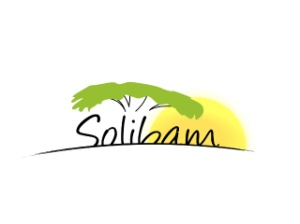 AG.  9/11/2017.  Compte-rendu d’activité et projets                                                                                                          Odile Boivin, secrétaire           Solibam compte 103 adhérents, un effectif en progression. Le conseil d’administration s’est réuni 5 fois dans l’année.         	Notre repas annuel du 11 mars 2017  a rassemblé 340 personnes à la  salle des fêtes de Château-Gontier. Le groupe de musiciens O Fildéchan fut très apprécié. Un grand merci aux étudiants du Lycée Robert Schuman qui ont assuré le service.      	 A la demande  du lycée de Briacé en Loire- Atlantique, nous avons présenté notre association à 80 jeunes  étudiants. A l’issue de la rencontre les étudiants ont récolté 48€. Depuis, l’établissement a organisé 2 repas de solidarité et le bénéfice a été partagé entre 5 associations. Pour soutenir notre action, les jeunes et les adultes  nous ont adressé un chèque de 800 €. Merci aux généreux donateurs.  	Nous avons  tenu un stand à Planète en fête. Cette manifestation départementale avait lieu à Origné. Ce fut l’occasion de nouer des contacts et de proposer à la vente  des objets artisanaux ramenés du Burkina.	L’école Ste Marie de Gennes sur Glaize et l’école de Daon ont participé à une opération « bol de riz » l’objectif est de faire découvrir la vie dans un pays très différent du notre et de mener des actions de solidarité. Les enfants des 2 écoles ont récolté 437 €. Cet argent sert à acheter du riz pour l’école maternelle ( Bisongo)  	 5  associations de solidarité internationale du Pays de Château Gontier se sont regroupées pour exposer leurs actions à la médiathèque du 2 au 30 nov 2016.	3 associations (Solidarziou, Solibam et Dégué-Dégué Mali) ont présenté leurs actions  à l’Iliade-Habitat Jeunes (Ex FJT). 	Nous avons tenu un stand aux marchés de Noêl  de Château-Gontier, à Grez- en- Bouère et au Square des âges à Bazouges. 	Solibam participe aux réunions et  actions de la CASI (Coordination d’Associations de Solidarité Internationale de la Mayenne)	Michel Destrés, Rémi et Paulette Viot, Anita Rousselet et Valérie Bitbol se sont rendus au village en janvier dernier. Dans leurs  valises ils ont apporté des vêtements, des jouets pour les enfants du Bisongo et des téléphones portables, soit environ 260 Kg de  bagages. Merci aux donateurs : particuliers, Conseil municipal d’enfants de Château-Gontier, club du Bel âge et élèves du collège St Michel. Les réalisations 2017 au village de Sanrgo             Ces réalisations sont mises en œuvre par les responsables de l’association du village « Song Taaba »  78 adhérents.	L’école maternelle (Bisongo) que nous avons financé avec nos partenaires français est ouverte depuis décembre 2015. Elle a accueilli 70 enfants de 3 à 6 ans, le matin, 5 jours par semaine, du lundi au vendredi, d’octobre à juin.	L’école maternelle propose des activités d’éveil, d’éducation et d’apprentissage du français. Elle est animée par 3 personnes du village, formées à cette fonction. Le repas du midi est préparé par 2 cuisinières. Souvent les enfants ne mangent pas chez eux  le matin, sauf s’il reste de la nourriture  préparée la veille. La gestion du Bisongo est assurée par un comité local avec Isidore à sa tête.  L’Etat burkinabè encourage la création des Bisongos mais ne participe pas aux frais de fonctionnement. La cotisation des parents ne suffit pas à payer le riz et à  rémunérer  3 animateurs, 2 cuisinières et 1 gardien. Mais on s’attendait à cette situation. Donc, Solibam équilibre le budget  qui vous sera présenté.	En janvier les vélos collectés à Château-Gontier ont été remis à des collégiens du village qui parcouraient   jusqu’à  8 km pour aller aux collèges de la ville de Kongoussi.  Au total sur 2 ans, 71 vélos sont arrivés au village. Le comité d’attribution  du village a demandé à chaque bénéficiaire une participation de 3 000 cfa (4,5 € )	2 vélos ont été remis à des femmes peuls qui livrent le lait de leur vache zébu à la mini-laiterie de Kongoussi (2 à 3 litres de lait/vache/jour)	La pompe solaire fonctionne maintenant correctement car pendant plusieurs mois le dispositif de mise en marche automatique, quand le soleil se lève, ne fonctionnait plus. Des enfants avaient tiré sur des fils. Siméon la remettait  en marche  manuellement tous les matins. Après réparation, le dispositif est maintenant protégé par un grillage. L’installation alimente en eau courante l’école, le jardin pédagogique et une partie de la population qui paye l’eau 5 cfa le seau et 50 cfa la barrique de 200 litres. La pompe solaire attire des visiteurs d’autres villages.	A la demande des éleveurs, nous avons financé un broyeur de tiges de sorgho et de mil destinées à la nourriture des bœufs. Le broyeur a été livré fin juin. La machine permettra  de mieux valoriser les pailles que certaines familles coupaient à la machette.	47 familles ont exprimé le besoin de planter plus d’arbres. Pour cette année,  2 000 plants ont été préparés. Seul bémol : Il n’a pas assez plu en août pour faciliter la reprise de tous les plants. Nous ferons le point avec eux pour trouver les moyens d’améliorer la reprise des plants. 	Solibam subventionne les semences et finance la formation. Le bénéficiaire a versé 10 cfa par plant au lieu de 40 cfa auparavant, un prix trop élevé pour les familles. La formation assurée par un agent de l’environnement a rassemblé  42 participants pendant 7 jours.Quelques espèces d’arbres au village :-Les épineux-Le neemier-Le moringa-Le manguier-le raisinier-L’acacia albida 	A ce jour, 22 producteurs dont 6 femmes  cultivent des légumes de ventes (haricots, carottes, oignons) sur 3,30 hectares irriguées par des rigoles. Ils étaient 13 l’an dernier. Rappelons que  le périmètre irrigué se trouve à 5 km du village. Il a été créé entre 2010 et 2013 avec le soutien de Solibam.    	Les femmes du village ramassent les haricots tous les 3 jours. Elles sont payées 100 cfa la caisse de 5kg ; avant elles recevaient 300 cfa /jour (0, 45 €).  Les légumes sont commercialisés localement ou à des grossistes du Ghana. Il n’y a aucune stabilité des prix, c’est la loi de l’offre et de la demande. Malgré les difficultés rencontrées, l’intérêt du maraîchage reprend  car les sites d’orpaillage se raréfient autour du village. La deuxième motopompe a été remise en marche avec la participation financière  de Solibam et des maraîchers.		A partir de la bouse des bœufs, le biodigesteur installé chez Félix et Simone produit du gaz pour cuisiner et s’éclairer. Le système fournit de l’engrais organique mis en sac. Solibam a apporté une aide de 450 €, l’Etat 244 € de subvention.	En janvier lors de notre séjour, les responsables du village ont refait une démonstration du travail du sol avec la Kassine. L’outil  passé en quadrillage a été utilisé  en saison sèche   avant les semis de mil. L’objectif est  de rendre moins pénible le creusement des trous à la pioche   et donc d’accroitre les surfaces de la technique du zaï. (vidéo de la démonstration sur le site de Solibam)Programme et projets 2018  ( là-bas et ici)	Le voyage aura lieu du 12 au 28 janvier. Participeront : Michel,  Maryvonne et Albert Vigneron, Christian Boivin, Hubert et Giselle Claude.	Ils accompagneront nos partenaires à la visite de 2 Maisons Familiales Rurales. Ils retourneront à la ferme pilote de Guié avec un groupe de cultivateurs. Autre programme: visite de l’hôpital de Kongoussi, visites des plantations  et réunions avec les différents comités villageois, nouvelle démonstration de travail du sol avec la kassine. 	Une entreprise de travaux installera une clôture autour du  terrain de l’école maternelle et terminera le hangar qui servira de réfectoire.             Nous continuerons à soutenir les plantations d’arbres et une petite pépinière sera installée au jardin pédagogique de l’école. 	 L’école maternelle n’est pas utilisée les après- midi et les samedis et dimanches. Plusieurs pistes sont étudiées avec nos partenaires pour que l’école soit aussi un espace de rencontres et de débats. Dans cette perspective, les responsables nous ont demandé des panneaux solaires pour éclairer l’école et une télévision qui servira  à projeter des films en  DVD sur différents sujets : éducation des enfants, prévention du paludisme, VIH/Sida, techniques agricoles.Programme des activités à Château- Gontier- Dans le cadre des semaines de solidarité internationale qui devient Festival des solidarités, 3 associations de  Château-Gontier( Solidarziou, Solibam et Dégué-Dégué Mali) exposeront leurs actions au FJT de Senonnes, du 11 au 24 novembre. Une soirée échange aura lieu  le mardi 21 novembre. (A disposition, le programme départemental  dans les plaquettes sur la table, au fond de la salle)- Solibam se tient à disposition des écoles pour témoigner de nos voyages au Burkina- Stand de Solibam aux marchés de Noël de Château-Gontier 9 et 10 décembre, à Grez-en Bouère le 17 décembre, à l’école Jean Guéhenno de Châtrau-Gontier le 1er décembre.- Nous envisageons refaire une collecte de vélos pour les collégiens. (On recherche des vélos en bon état de marche…) -Repas solidaire : samedi 10 mars 2018 à la salle des fêtes de Château-Gontier. La soirée  sera animée par Pierre Bouguier et ses musiciens. Pierre Bouguier est un colporteur de chansons, musicien et conteur.